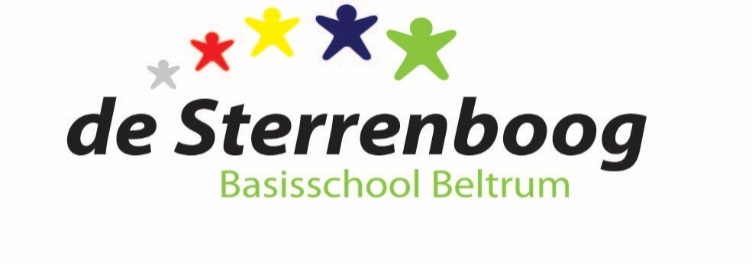 MEDEZEGGENSCHAPSRAADbasisschool de SterrenboogE-mail: mr@desterrenboog.nlBeste MR-leden, beste belangstellenden,Hierbij worden jullie uitgenodigd voor de MR-vergadering op maandag 28-06-2021om 19.30 uur in de aula van basisschool de Sterrenboog.(Opmerking: Belangstellenden zijn voor het openbare gedeelte van de vergadering altijd welkom, mits vooraf bij de voorzitter aangemeld.)Agenda Opening VoorzitterMededelingen DirectieDirectieVakantierooster 2021-2022 incl. studiedagen DirectieTevredenheidsonderzoek 2020/ 2021DirectieSchoolscan voor analyse jaarplanDirectieVoortgang NPO gelden (actuele stand)DirectieVoortgang medisch protocol Keender (actuele stand)DirectieEvaluatie Jaarplan Sterrenboog lopend schooljaar – instemmingsplichtDirectiePresentatie Jaarplan Sterrenboog komend schooljaar – instemmingsplichtDirectiePresentatie Schoolgids komend schooljaar - instemmingsplichtDirectieRondvraag aan de directieDirectieAfsluiting/Evaluatie huidig schooljaarallenNotulen MR-vergadering d.d. 18-05-2021VoorzitterIngekomen/uitgegane postMRTerugkoppeling PersoneelsvergaderingenPMRActielijst MRVaststellen vergaderrooster MR komend schooljaarMRAmbitiegesprek MR volgend schooljaarMRFinancieel overzicht MR lopend schooljaar opmaken/ besprekenPenningmeesterDatum volgende vergadering (sept 2021)VoorzitterRondvraag VoorzitterSluitingVoorzitter